1. Мир са Немачком је потписан у Версају а са Мађарском уСен ЖерменуНеијуСевруТријанону2. Немачка је према мировном уговору морала да плати ратну одштету и ограничи војску на 10.000 војника 100.000 војника 1.100.000 војника 1.000.000 војника3. Које од понуђених држава су настале на рушевинама 4 велика европска царства? ЧехословачкаФинскaЛитванијаГрчка4. Велика економска криза почела је у САД1949.1919. ..1939.1929. .5. Друштво народа формирано је на предлог председника САД Херберта ХувераФренклина РузвелтаТеодора РузвелтаВудроа Вилсона6. Која држава је прва напустила Друштво народа? САДИталијаЈапанНемачка7. Мусолини је на власт дошао државним ударом а Хитлерпобедом на изборимауз помоћ стране интервенцијереволуцијомпобедом у рату8. Јапан је 1931. окупирао Мандалор Мароко Манџурију Мађарску9. Ко се налази на слици?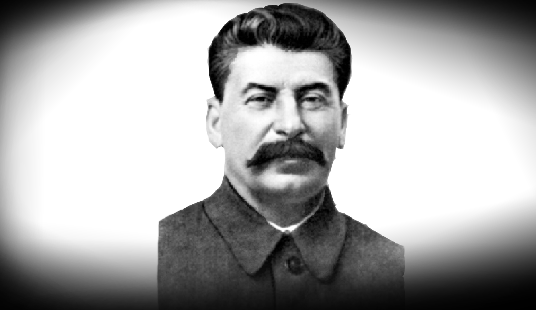  Вилсон Стаљин Рузвелт Хитлер10. Стаљин је био на челу Комунистичке партије Енглеске Немачке СССР Југославије